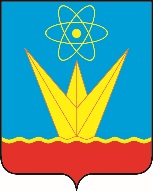 СОВЕТ ДЕПУТАТОВ ЗАТО ГОРОД ЗЕЛЕНОГОРСК  КРАСНОЯРСКОГО КРАЯПостоянная комиссия по бюджету, экономической политике и муниципальной собственностиул. Мира, д. 15, г. Зеленогорск, Красноярский край, 663690Телефоны: (39169) 95-107, 95-142, факс (39169) 95-175e-mail: sovet@zeladmin.ruПовестка Дата: 21.02.2024Время: 15:00					                             Место: ул. Мира 15, кабинет 412Председатель постоянной комиссиипо бюджету, экономической политикеи муниципальной собственности                                                          		Д.А. Томилов №п/пВремяВопросы повесткиДокладчикПриглашенные1234515:00О внесении изменений в решение Совета депутатов ЗАТО г. Зеленогорск от 14.12.2023 № 7-25р «О местном бюджете города Зеленогорска на 2024 год и плановый период 2025 – 2026 годов»Руководитель Финансового управления Администрации ЗАТО г. ЗеленогорскМалышева Наталья Геннадьевна-15:30Разное--